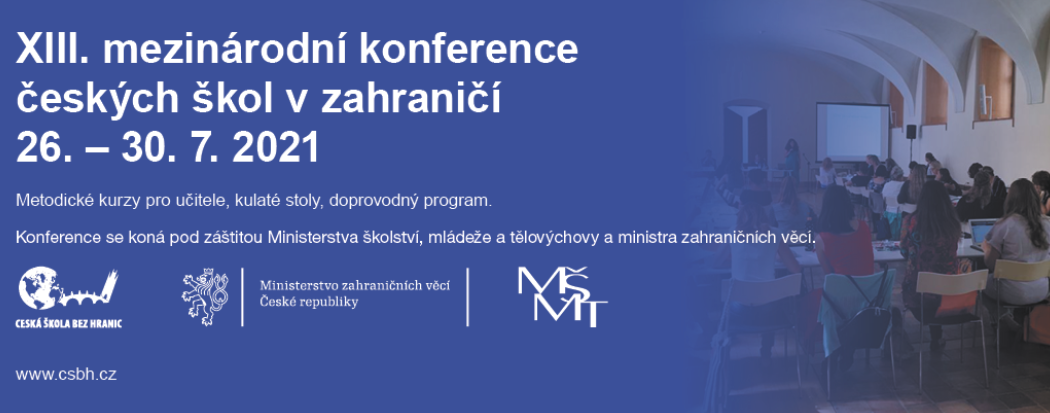 PŘEHLED PROGRAMUPONDĚLÍ 26. 7.webináře9.00–16.159.00–12.30Český jazyk v mnohojazyčném prostředí Evropských škol, příklady inspirativní praxePhDr. Dana MusilováPONDĚLÍ 26. 7.webinářePohádka nás naučíMgr. Sylvie Doláková9.00–12.30Český jazyk v mnohojazyčném prostředí Evropských škol, příklady inspirativní praxePhDr. Dana MusilováPONDĚLÍ 26. 7.webinářePohádka nás naučíMgr. Sylvie Doláková13.00–15.00Jazyková identita žáka a jazykové autoportréty jako pedagogické nástroje v zahraničních českých školáchM.A. Renata Emilsson PeškováPONDĚLÍ 26. 7.webinářePohádka nás naučíMgr. Sylvie Doláková15.15–16.15Současná poezie pro dětiBc. Edita Vaníčková MakosováÚTERÝ 27. 7.webináře9.00–17.15Jak efektivně vést online výuku vícejazyčných žáků v českých školách v zahraničí. (1. část)Mgr. Ivana CechlováMgr. Kateřina Malečková9.00–12.30ÚTERÝ 27. 7.webináře9.00–17.15Jak efektivně vést online výuku vícejazyčných žáků v českých školách v zahraničí. (1. část)Mgr. Ivana CechlováMgr. Kateřina MalečkováČteme s nečtenáři a učíme je kriticky mysletMgr. Kateřina Šafránková, Mgr. Květa KrügerÚTERÝ 27. 7.webináře9.00–17.15Jak efektivně vést online výuku vícejazyčných žáků v českých školách v zahraničí. (1. část)Mgr. Ivana CechlováMgr. Kateřina Malečková14.00–15.30ÚTERÝ 27. 7.webináře9.00–17.15Jak efektivně vést online výuku vícejazyčných žáků v českých školách v zahraničí. (1. část)Mgr. Ivana CechlováMgr. Kateřina MalečkováČtení s porozuměním každý denMgr. Kateřina Šafránková16.00–17.30Čtení s porozuměním každý denMgr. Kateřina Šafránková(po naplnění prvního webináře) STŘEDA28. 7.webináře8.15–13.008.30–10.00Obrázky a ikony ve výuceMgr. Petra Jirásková10.15–11. 45Pracovní listyPhDr. Dana Hůlková Nývltová, Ph.D.STŘEDA28. 7.webinářeJak efektivně vést online výuku vícejazyčných žáků v českých školách v zahraničí. (2. část)Mgr. Ivana CechlováMgr. Kateřina Malečková8.30–10.00Obrázky a ikony ve výuceMgr. Petra Jirásková10.15–11. 45Pracovní listyPhDr. Dana Hůlková Nývltová, Ph.D.STŘEDA28. 7.webináře13.30–16.45Komunikační pojetí v integrované výuce tzv. mluvnice a slohu8.30–10.00Obrázky a ikony ve výuceMgr. Petra Jirásková10.15–11. 45Pracovní listyPhDr. Dana Hůlková Nývltová, Ph.D.STŘEDA28. 7.webináředoc. PhDr. Stanislav Štěpáník, Ph.D.8.30–10.00Obrázky a ikony ve výuceMgr. Petra Jirásková10.15–11. 45Pracovní listyPhDr. Dana Hůlková Nývltová, Ph.D.ČTVRTEK 29. 7.webináře9.00–10.00Komunikační nauka o českém jazyku: inovativní koncepce výuky češtiny9.00–10.00Komunikační nauka o českém jazyku: inovativní koncepce výuky češtinyČTVRTEK 29. 7.webináředoc. PhDr. Stanislav Štěpáník, Ph.D.doc. PhDr. Stanislav Štěpáník, Ph.D.ČTVRTEK 29. 7.webináře10.15–11.1510.15–11.15ČTVRTEK 29. 7.webinářeŠkolní zkušenost vícejazyčných žáků: doporučení pro každodenní praxi zahraničních českých škol.M.A Renata Emilsson PeškováŠkolní zkušenost vícejazyčných žáků: doporučení pro každodenní praxi zahraničních českých škol.M.A Renata Emilsson PeškováČTVRTEK 29. 7.webináře11.30–13.0011.30–13.00ČTVRTEK 29. 7.webinářeHerní situace ve výuce češtiny pro děti od 3 do 10 letMgr. Milena Kmentová, Ph.D.Herní situace ve výuce češtiny pro děti od 3 do 10 letMgr. Milena Kmentová, Ph.D.ČTVRTEK 29. 7.webináře13.30–14.1513.30–14.15ČTVRTEK 29. 7.webinářeCertifikované jazykové zkoušky – evropský referenční rámec jazykůPhDr. Pavel Pečený, Ph.D.Certifikované jazykové zkoušky – evropský referenční rámec jazykůPhDr. Pavel Pečený, Ph.D.ČTVRTEK 29. 7.webináře14.30–14.4514.30–14.45ČTVRTEK 29. 7.webinářeVzdělávací projekty, Post BellumMgr. Eva MikuláškováVzdělávací projekty, Post BellumMgr. Eva MikuláškováČTVRTEK 29. 7.webináře14.45–15.0014.45–15.00ČTVRTEK 29. 7.webinářeVzdělávací projekty, Centrum současného umění DOXVzdělávací projekty, Centrum současného umění DOXČTVRTEK 29. 7.webináře15.00–15.15ABCZ aneb H jako HavelDenisa Šedivá15.15–15.30JuniorfestJudita Soukupová15.40–16.4015.00–15.15ABCZ aneb H jako HavelDenisa Šedivá15.15–15.30JuniorfestJudita Soukupová15.40–16.40ČTVRTEK 29. 7.webinářeBeletrie vhodná pro chlapeckého čtenářeBc. Edita Vaníčková Makosová18.00–21.00Společenský večer; Centrum současného umění DOXKomentovaná návštěva výstavy Fenomeander (18.00–18.55)Koncert „Pocta Tomáši Grulichovi“ (živý přenos od 19.00)Beletrie vhodná pro chlapeckého čtenářeBc. Edita Vaníčková Makosová18.00–21.00Společenský večer; Centrum současného umění DOXKomentovaná návštěva výstavy Fenomeander (18.00–18.55)Koncert „Pocta Tomáši Grulichovi“ (živý přenos od 19.00)PÁTEK30. 7.Prezenční denŽivý přenos9.00–11.00Debata se zástupci Senátu, partnerských ministerstev a dalších institucí11.15–11.30Magazín pro školy, Radio Prague International11.30–13.00Nejlepší knihy Bc. Edita Vaníčková Makosová13.00–15.00Diskuze, výměna zkušeností – kulaté stoly (předškolní výchova, 1. a 2. stupeň – český jazyk, dějepis/zeměpis, čeština jako druhý jazyk, Olympiáda v českém jazyce pro žáky českých škol v zahraničí)9.00–11.00Debata se zástupci Senátu, partnerských ministerstev a dalších institucí11.15–11.30Magazín pro školy, Radio Prague International11.30–13.00Nejlepší knihy Bc. Edita Vaníčková Makosová13.00–15.00Diskuze, výměna zkušeností – kulaté stoly (předškolní výchova, 1. a 2. stupeň – český jazyk, dějepis/zeměpis, čeština jako druhý jazyk, Olympiáda v českém jazyce pro žáky českých škol v zahraničí)